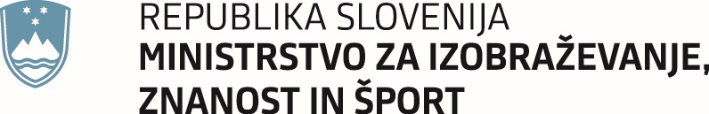 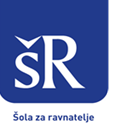 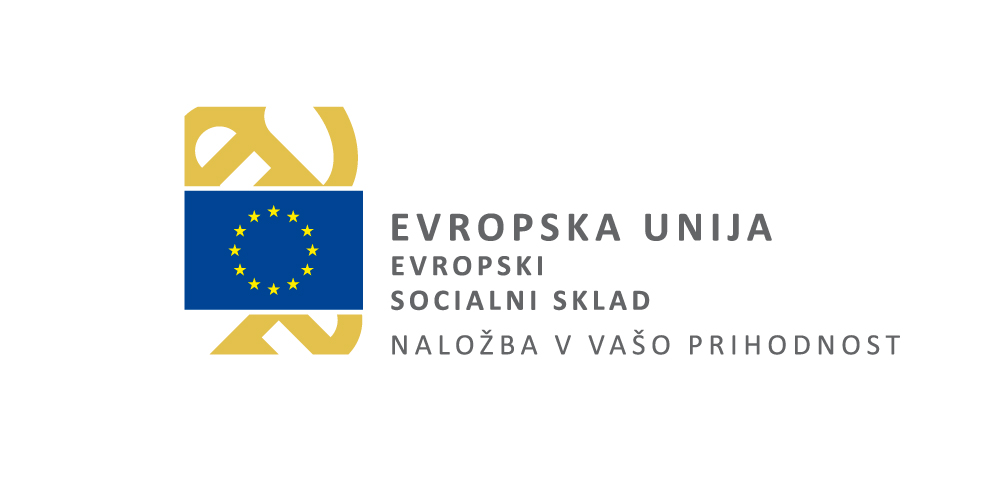 Pošiljatelj: (polni naslov zavoda)Št. razpisa: 5442-327/2018ŠOLA ZA RAVNATELJEVojkova 631000 LjubljanaNE ODPIRAJ  – prijava na JAVNI RAZPIS »UČIM SE BITI UČITELJ«